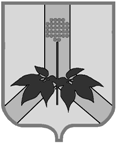 АДМИНИСТРАЦИЯ ДАЛЬНЕРЕЧЕНСКОГО МУНИЦИПАЛЬНОГО РАЙОНАПОСТАНОВЛЕНИЕ08 декабря  2014г. г. Дальнереченск                                                                 №407-паОб утверждении состава комиссии по делам несовершеннолетних и защите их прав администрации Дальнереченского муниципального района        В соответствии с Законом Приморского края от 8 ноября 2005 года №296-КЗ «О комиссиях по делам несовершеннолетних и защите их прав», руководствуясь Уставом Дальнереченского муниципального района, администрация Дальнереченского муниципального района ПОСТАНОВЛЯЕТ:1. Утвердить состав комиссии по делам несовершеннолетних и защите их прав администрации Дальнереченского муниципального района (Прилагается).2. Признать утратившим силу следующие правовые акты:- постановление администрации Дальнереченского муниципального района от 16 мая 2013 года №231-па «Об утверждении состава комиссии по делам несовершеннолетних и защите их прав администрации Дальнереченского муниципального района»;- постановление администрации Дальнереченского муниципального района от 23 сентября 2013 года №434-па «О внесении изменений в постановление администрации Дальнереченского муниципального района от 16 мая 2013 года №231-па «Об утверждении состава комиссии по делам несовершеннолетних и защите их прав администрации Дальнереченского муниципального района»»;- постановление администрации Дальнереченского муниципального района от 06 мая 2014 года №146-па «О внесении изменений в постановление администрации Дальнереченского муниципального района от 16 мая 2013 года №231-па «Об утверждении состава комиссии по делам несовершеннолетних и защите их прав администрации Дальнереченского муниципального района»»;- постановление администрации Дальнереченского муниципального района от 05 декабря 2013 года №560-па «О внесении изменений в постановление администрации Дальнереченского муниципального района от 16 мая 2013 года №231-па «Об утверждении состава комиссии по делам несовершеннолетних и защите их прав администрации Дальнереченского муниципального района»»;- постановление администрации Дальнереченского муниципального района от 14 февраля 2014 года №31-па «О внесении изменений в постановление администрации Дальнереченского муниципального района от 16 мая 2013 года №231-па «Об утверждении состава комиссии по делам несовершеннолетних и защите их прав администрации Дальнереченского муниципального района»»;- постановление администрации Дальнереченского муниципального района от 27 марта 2014 года №76-па «О внесении изменений в постановление администрации Дальнереченского муниципального района от 16 мая 2013 года №231-па «Об утверждении состава комиссии по делам несовершеннолетних и защите их прав администрации Дальнереченского муниципального района»»;- постановление администрации Дальнереченского муниципального района от 19 июня 2014 года №205-па «О внесении изменений в постановление администрации Дальнереченского муниципального района от 16 мая 2013 года №231-па «Об утверждении состава комиссии по делам несовершеннолетних и защите их прав администрации Дальнереченского муниципального района»»;3. Контроль за исполнением постановления возложить на начальника отдела по организации работы комиссии по делам несовершеннолетних и защите их прав администрации Дальнереченского муниципального района Демчук М.В.4. Настоящее постановление вступает в силу со дня подписания.Глава администрации Дальнереченскогомуниципального района                                                             В.С. ДерновУТВЕРЖДЕНпостановлением администрации Дальнереченского муниципального района                                                                                                        от 08.12.2014г.   № 407-паСостав комиссии по делам несовершеннолетних и защите их прав администрации Дальнереченского муниципального районаПредседатель комиссии:1. Дернов Виктор Сергеевич – глава  администрации Дальнереченского муниципального района.Заместитель председателя:2. Гуцалюк Наталья Викторовна – директор муниципального казенного учреждения «Управление народного образования» Дальнереченского муниципального района. Секретарь комиссии:3. Демчук Маргарита Валерьевна – ответственный секретарь, начальник отдела по организации работы комиссии по делам несовершеннолетних и защите их прав администрации Дальнереченского муниципального района.Члены комиссии:Степанчук Алексей Анатольевич – заместитель начальника полиции по охране общественного порядка МО МВД РФ «Дальнереченский» (по согласованию)Демитрева Ирина Викторовна – начальник территориального отдела опеки и попечительства департамента образования и науки Приморского края по Дальнереченскому городскому округу и муниципальному району (по согласованию)Звягинцева Светлана Владимировна – главный специалист-эксперт территориального отдела опеки и попечительства департамента образования и науки Приморского края по Дальнереченскому городскому округу и муниципальному району (по согласованию)Тимченко Наталья Валерьевна – старший инспектор отделения назначения, учета выплат и реализации социальных программотдела по Дальнереченскому муниципальному району департамента труда и социального развития Приморского края (по согласованию)Шин Ольга Юрьевна  – специалист по социальной работе отделения сопровождения семьи КГБУСО «Дальнереченский СРНЦ «Надежда» (по согласованию).Порхун Светлана Валерьяновна – директор МКУ «РИДЦ»Притуляк Антонина Петровна – заведующая детской поликлиникой КГБУЗ «Дальнереченская ЦГБ» (по согласованию)Каратаев Виктор Викторович – начальник филиала по г. Дальнереченску и Дальнереченскому району ФКУ УИИ ГУФСИН России по Приморскому краю (по согласованию)Марияш Тамара Михайловна – ведущий специалист 1 разряда, инспектор по работе с детьми комиссии по делам несовершеннолетних и защите их прав администрации Дальнереченского муниципального районаЛИСТ СОГЛАСОВАНИЯпроекта постановления (распоряжения)администрации (главы) Дальнереченского муниципального районарегистрационный   № 407-па    от  08.12. 2014г.«Об утверждении состава комиссии по делам несовершеннолетних и защите их прав администрации Дальнереченского муниципального района».(наименование вопроса)Начальник отдела по организации работы комиссии по делам несовершеннолетних и защите их прав администрации Дальнереченского муниципального района Демчук Маргарита ВалерьевнаРуководитель, ответственный за разработку проектаВывод о наличии (отсутствии)  коррупциогенных норм______________________________________________Постановление (распоряжение) разослать: адреса рассылки:Отдел по работе с территориями и делопроизводству  -  3 экз.Дернов, Демчук, Порхун, УНО, ОСЗН, МВД, КГБУЗ «ДальнереченскаяЦРБ»,КГКУСО «СРНЦ «Надежда», опека и попечительство, УИИ ГУФСИН.Примечание: Отдел по работе с территориями и делопроизводству рассылает копии постановлений (распоряжений) в строгом соответствии со списком, ответственность за качество указанного списка несет лично руководитель управления, отдела вынесшего проект муниципального правового акта.Передано в отдел по работе с территориями и делопроизводству «______»__________________20______г.Проект  составил начальник отдела  по организации работы комиссии по делам несовершеннолетних и защите их прав                               М.В. ДемчукЗАКЛЮЧЕНИЕо направлении  муниципального правового акта в Отдел по ведению регистра  нормативных правовых актов, уставов муниципальных образований Приморского края  правового департамента Администрации Приморского края_________________________________________________________________________________________________________________________________________________________________________________________________________________________________________________________________________________________________________________________________________________________________________________________________________________________________________________________________________________Начальник юридического отдела                                                                                            Е.А. ШестернинДолжностьФамилия, инициалыДата поступления  проекта на согласованиеЗамечанияДата согласования, подписьГлава администрации Дальнереченского муниципального районаДернов В.С.Начальник юридического отделаШестернин Е.А.